Место проведения: Дылымская гимназия»Дата проведения: 18 октября.Участники конкурса: 5-11 классЦель конкурса: формирование эстетического восприятия окружающего мира через приобщения к культурным традициям.Задачи:- активизировать творческие способности учащихся;- поддерживать развивать новые оригинальные решения.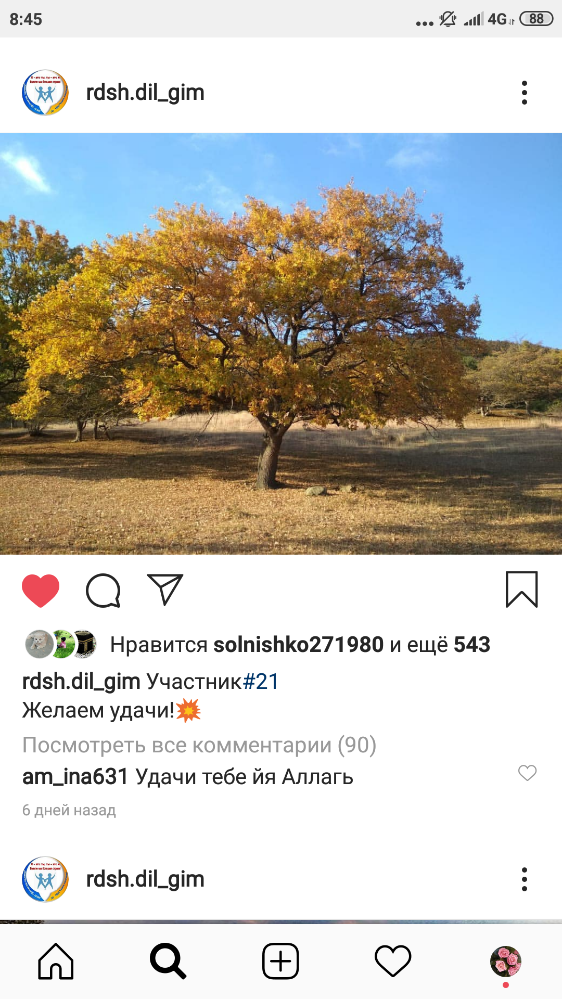 С целью воспитания любви к природе родного края и развитие всех видов творчества учащихся активисты РДШ «Новое поколение» провели в Дылымской гимназии фотоконкурс «Осень в родном краю» среди 5-11 классов.  Фотоконкурс проходил на странице инстаграмм в rdsh.dil_gm.  По количеству лайков определили победителей: 1 место – Агалханов Гаджи – 8 «а» класс2 место – Хайрулаев Рамазан – 8 «а» класс3 место – Качакаев Ахмед – 6 «а» класс Все фотографии были выставлены на выставке в фойе. Поздравляем победителей и желаем всем высоких побед!!!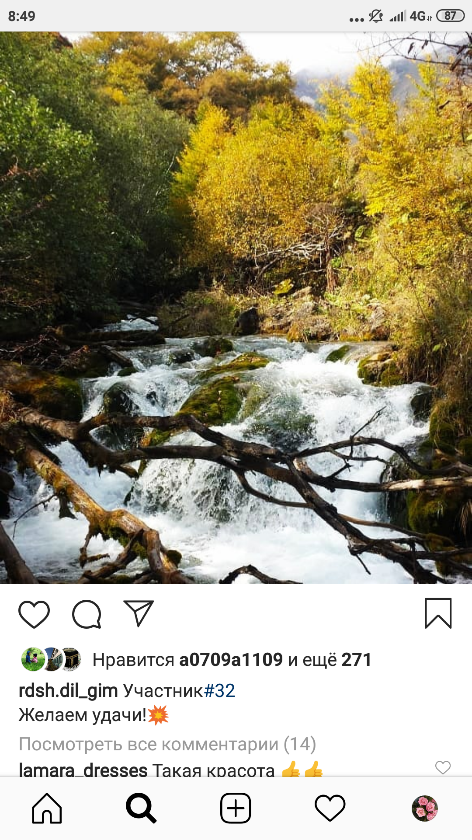 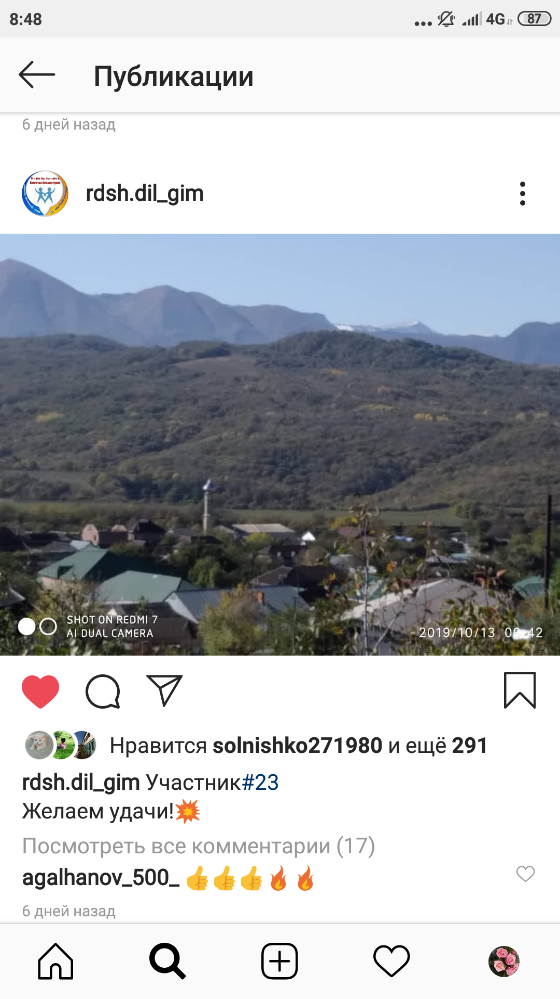 